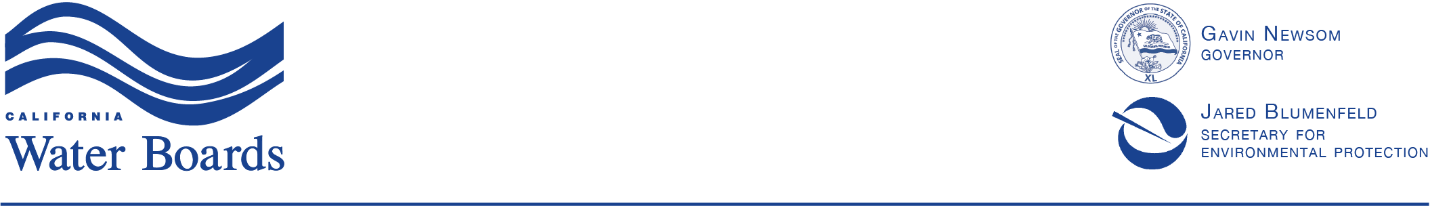 State Water Resources Control BoardREVISED
NOTICE OF PUBLIC WEBINARS
Remote Participation OnlySAFER: Cost Assessment Model Preliminary Results and Gap AnalysisFriday, February 26, 20219:00 a.m. – 11:00 a.m. PDTRegister HERE SAFER: Needs Assessment ResultsTuesday, April 13, 2021Thursday, March 25, 20219:00 a.m. – 12:00 p.m. PDTRegister HERENOTICE IS HEREBY GIVEN that the State Water Resources Control Board (State Water Board) will hold a public webinar to receive input from interested persons concerning the preliminary results of a cost assessment model for systems in violation and at-risk and a funding gap analysis.  A quorum of State Water Board members may be present; however, no action will be takenIf you wish to watch the meeting: A webcast will be available at video.calepa.ca.gov/ and should be used unless you intend to discuss an agenda item.If you wish to discuss an agenda item: Information about participating telephonically or via the remote meeting platform is available in the public comment section of this notice (below).MEETING MATERIALSMeeting materials and details on remote participation will be available online at https://www.waterboards.ca.gov/drinking_water/certlic/drinkingwater/needs PUBLIC COMMENTThis meeting is open to the public.  Members of the public will be provided an opportunity to discuss agenda items via videoconference or telephonically.  Public comments on agenda items will be limited to three (3) minutes. Please register for the webinar to receive the participation link for discussion: February 26th Webinar: https://waterboards.zoom.us/webinar/register/WN_AvtFGZ1VTSW9ZHwuXGkrbwApril 13th March 25th Webinar: https://waterboards.zoom.us/webinar/register/WN_o8GRWtJSSJyaAX9u2x6a5Q LANGUAGE SERVICESSpanish language interpretation can be provided for the webinar.  If you require Spanish-language interpretation, please RSVP to safer@waterboards.ca.gov. If you require interpretation for a language other than Spanish or if you require sign language services, please email a request to safer@waterboards.ca.gov at least 
10 business days before the meeting.BACKGROUNDThe State Water Board is implementing the Safe and Affordable Funding for Equity and Resilience (SAFER) Drinking Water Program with a set of tools, funding sources, and regulatory authorities designed to ensure that the approximately one million Californians who currently lack safe drinking water receive safe and affordable drinking water as soon as possible.The SAFER Program is responsible for conducting an annual Needs Assessment, which consists of three components: (1) Affordability Assessment, (2) Risk Assessment, and (3) Cost Assessment. Results of the Needs Assessment are used to inform the prioritization of projects in the annual Fund Expenditure Plan for the Safe and Affordable Drinking Water Fund.The State Water Board’s Needs Analysis Unit in the Division of Drinking Water is leading the implementation of the Needs Assessment in coordination with the Division of Water Quality (DWQ) and Division of Financial Assistance (DFA).  The University of California, Los Angeles (UCLA) was contracted (agreement term: 09.01.2019 through 03.31.2021) to support the initial development of Needs Assessment methodologies for the Risk Assessment and Cost Assessment.SAFER: Cost Assessment Model Preliminary Results and Gap AnalysisFriday, February 26, 2021PURPOSE: This workshop will provide an opportunity for stakeholders to learn about and contribute to the State Water Board’s development of the Cost Assessment model and Gap Analysis.AGENDA Items on this Agenda are numbered for identification purposes only.Overview of Needs Assessment and Cost AssessmentPreliminary results from the Cost Assessment of long-term solutions for systems on the Human Right to Water (HR2W) list and those that are 
At-Risk Overview of the funding Gap Analysis methodologyPublic FeedbackCost Assessment Model Preliminary Results and Gap Analysis: The focus of this webinar is to seek public feedback on the preliminary results of the Cost Assessment model and proposed methodology for the Gap Analysis.  The Cost Assessment is evaluating various solutions (i.e., consolidation, treatment, etc.) for systems on the Human Right to Water (HR2W) list and those that are At-Risk.  The results of the Cost Assessment will be used to evaluate the potential gap in available funding to support the implantation of solutions for the systems evaluated.  The presenters will solicit feedback on proposed methodology and the specific assessments that will make-up the Gap Analyses.  SAFER: Needs Assessment ResultsTuesday, April 13, 2021Thursday, March 25, 2021PURPOSE: This webinar will provide an opportunity for stakeholders to learn about the State Water Board’s Needs Assessment results.  The State Water Board will provide an overview of the results of the Risk Assessment (public water systems, state small water systems, and domestic wells), Cost Assessment, and Affordability Assessment.AGENDA Items on this Agenda are numbered for identification purposes only.Overview of the Needs AssessmentRisk Assessment ResultsPublic Water SystemsState Small Water Systems and Domestic WellsCost Assessment ResultsAffordability Assessment Results Public FeedbackNeeds Assessment ResultsThe focus of this webinar is to provide an overview of the Needs Assessment results. The State Water Board has been hosting public webinar workshops to provide opportunities for stakeholders to learn about and contribute to the development of the Needs Assessment methodologies.  The Risk Assessment for public water systems identifies systems (starting with 3,300 or less service connections) and K-12 schools that are at-risk of failing to provide adequate safe drinking water.  The Risk Assessment for state small water systems and domestic wells identifies areas where systems and households may be accessing groundwater that does not meet primary drinking water standards (maximum contaminant level or MCL).  The Cost Assessment results will estimate the costs related to the implementation of interim and longer-term solutions for systems on the Human Right to Water list and At-Risk systems.  The Cost Assessment also includes the identification of available funding sources and the funding gaps that may exist to support these solutions.  The Affordability Assessment will identify community water systems that serve disadvantaged communities that must charge their customers’ fees that exceed the affordability threshold established by the State Water Board in order to provide adequate safe drinking water.The results of the Needs Assessment will be utilized to inform the Fund Expenditure Plan for the Safe and Affordable Drinking Water Fund. DOCUMENT AVAILABILITYRelated documents and information are available on the State Water Board Needs Assessment website: https://www.waterboards.ca.gov/drinking_water/certlic/drinkingwater/needs PROCEDURAL MATTERSDue to ongoing circumstances related to the COVID-19 emergency, all public participation will be remote via an online hosted platform.  The presentation slides will be sent out ahead of time and shared via webcast.  Questions, comments, and discussion items will be collected via the webinar.ACCESSIBILITYPlease register for the webinar to receive the participation link for discussion. Additional information about how to access the webinar will be provided via email.February 26th Webinar: https://waterboards.zoom.us/webinar/register/WN_AvtFGZ1VTSW9ZHwuXGkrbwApril 13th March 25th Webinar: https://waterboards.zoom.us/webinar/register/WN_o8GRWtJSSJyaAX9u2x6a5Q FUTURE NOTICESThe State Water Board will hold the public webinar at the time and place noted above. Any change in the date, time, or place of the webinar will be noticed through the SAFER e-mail distribution list.  Any person interested in receiving future notices, including any changes to this notice of public webinars, must sign up for the e-mail distribution list using the subscription form select the box for ‘SAFER Drinking Water’ (located within the section entitled ‘General Interests’), and provide the required information.CONTACT INFORMATIONQuestions regarding this notice may be directed to safer@waterboards.ca.gov.	March 17, 2021					SIGNATURE ON FILE		Date							Jeanine Townsend							Clerk to the Board